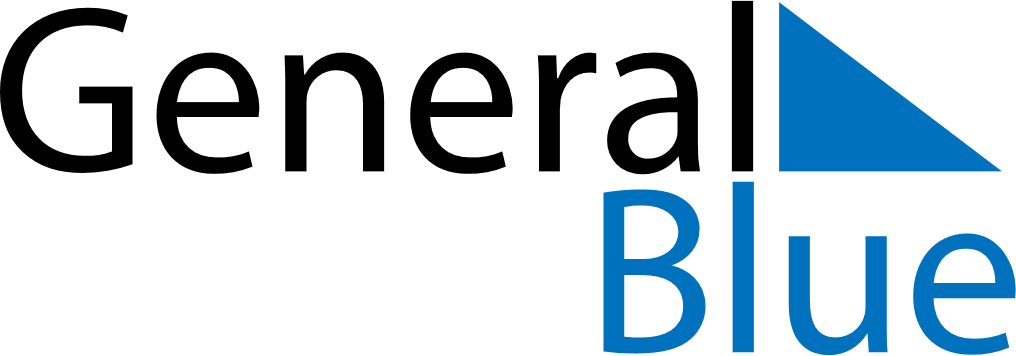 October 2024October 2024October 2024October 2024October 2024October 2024Dundalk, Leinster, IrelandDundalk, Leinster, IrelandDundalk, Leinster, IrelandDundalk, Leinster, IrelandDundalk, Leinster, IrelandDundalk, Leinster, IrelandSunday Monday Tuesday Wednesday Thursday Friday Saturday 1 2 3 4 5 Sunrise: 7:27 AM Sunset: 7:02 PM Daylight: 11 hours and 35 minutes. Sunrise: 7:29 AM Sunset: 7:00 PM Daylight: 11 hours and 30 minutes. Sunrise: 7:31 AM Sunset: 6:57 PM Daylight: 11 hours and 26 minutes. Sunrise: 7:33 AM Sunset: 6:55 PM Daylight: 11 hours and 22 minutes. Sunrise: 7:35 AM Sunset: 6:53 PM Daylight: 11 hours and 17 minutes. 6 7 8 9 10 11 12 Sunrise: 7:36 AM Sunset: 6:50 PM Daylight: 11 hours and 13 minutes. Sunrise: 7:38 AM Sunset: 6:48 PM Daylight: 11 hours and 9 minutes. Sunrise: 7:40 AM Sunset: 6:45 PM Daylight: 11 hours and 5 minutes. Sunrise: 7:42 AM Sunset: 6:43 PM Daylight: 11 hours and 0 minutes. Sunrise: 7:44 AM Sunset: 6:40 PM Daylight: 10 hours and 56 minutes. Sunrise: 7:46 AM Sunset: 6:38 PM Daylight: 10 hours and 52 minutes. Sunrise: 7:48 AM Sunset: 6:36 PM Daylight: 10 hours and 48 minutes. 13 14 15 16 17 18 19 Sunrise: 7:49 AM Sunset: 6:33 PM Daylight: 10 hours and 43 minutes. Sunrise: 7:51 AM Sunset: 6:31 PM Daylight: 10 hours and 39 minutes. Sunrise: 7:53 AM Sunset: 6:29 PM Daylight: 10 hours and 35 minutes. Sunrise: 7:55 AM Sunset: 6:26 PM Daylight: 10 hours and 31 minutes. Sunrise: 7:57 AM Sunset: 6:24 PM Daylight: 10 hours and 26 minutes. Sunrise: 7:59 AM Sunset: 6:22 PM Daylight: 10 hours and 22 minutes. Sunrise: 8:01 AM Sunset: 6:19 PM Daylight: 10 hours and 18 minutes. 20 21 22 23 24 25 26 Sunrise: 8:03 AM Sunset: 6:17 PM Daylight: 10 hours and 14 minutes. Sunrise: 8:05 AM Sunset: 6:15 PM Daylight: 10 hours and 10 minutes. Sunrise: 8:07 AM Sunset: 6:13 PM Daylight: 10 hours and 6 minutes. Sunrise: 8:08 AM Sunset: 6:10 PM Daylight: 10 hours and 1 minute. Sunrise: 8:10 AM Sunset: 6:08 PM Daylight: 9 hours and 57 minutes. Sunrise: 8:12 AM Sunset: 6:06 PM Daylight: 9 hours and 53 minutes. Sunrise: 8:14 AM Sunset: 6:04 PM Daylight: 9 hours and 49 minutes. 27 28 29 30 31 Sunrise: 7:16 AM Sunset: 5:02 PM Daylight: 9 hours and 45 minutes. Sunrise: 7:18 AM Sunset: 5:00 PM Daylight: 9 hours and 41 minutes. Sunrise: 7:20 AM Sunset: 4:58 PM Daylight: 9 hours and 37 minutes. Sunrise: 7:22 AM Sunset: 4:55 PM Daylight: 9 hours and 33 minutes. Sunrise: 7:24 AM Sunset: 4:53 PM Daylight: 9 hours and 29 minutes. 